Jak wypełnić dokument RUD (do samodzielnego wypełnienia i wydruku)Zaznacz checkbox [Zgłoszenie].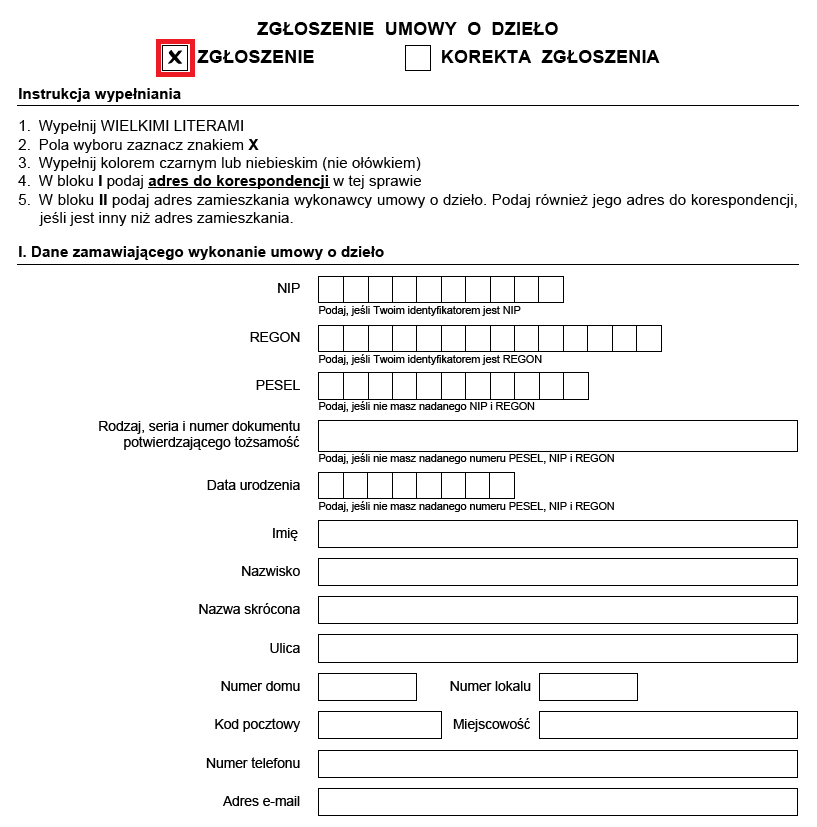 W bloku IIa wprowadź dane wykonawcy umowy o dzieło.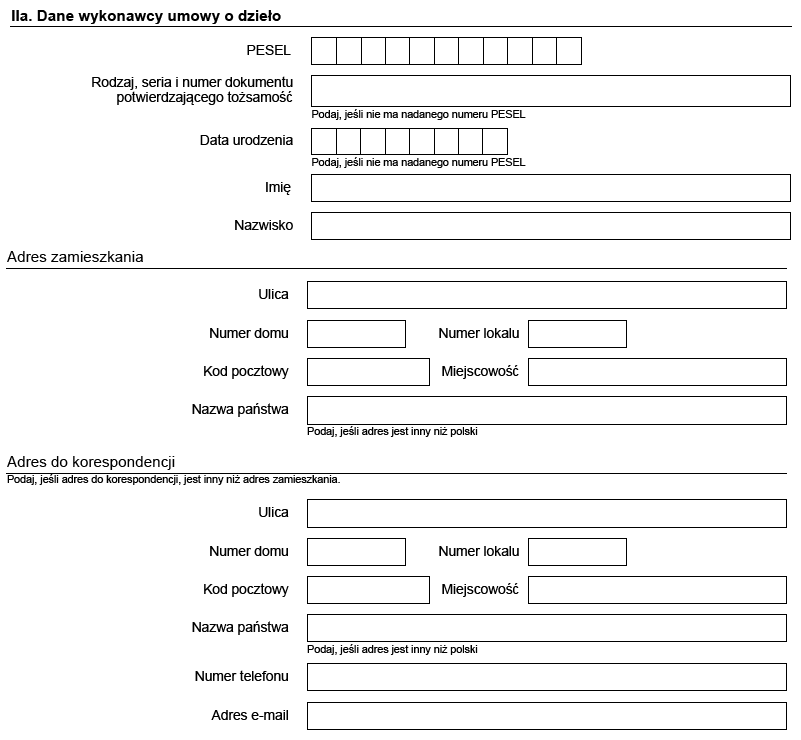 W bloku IIIa podaj informację o zawartych umowach o dzieło.Musisz wpisać datę zawarcia umowy oraz datę rozpoczęcia wykonywania dzieła. Znakami ,,+’’ oraz  ,,-‘’ możesz dodawać i usuwać kolejne okresy zawartych umów.Możesz również dodać kolejnego wykonawcę.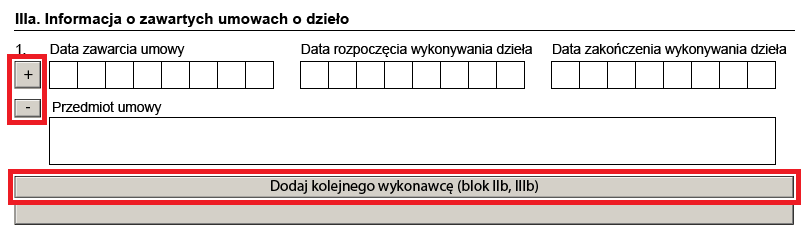 Jeśli dodasz nowego wykonawcę, pojawią się bloki (jak IIa oraz IIIa), w których musisz podać dane wykonawcy oraz informacje o zawartych umowach o dzieło. Każdy kolejny blok będzie miał oznaczenie IIb, IIIb, IIc, IIIc itd. Pojawi się również przycisk ,,Usuń wykonawcę’’ wraz z konkretnym blokiem.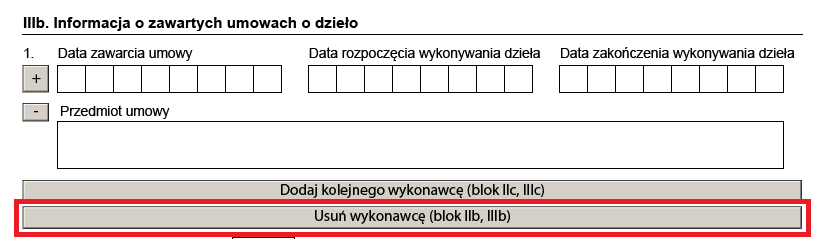 Gdy uzupełnisz wszystkie bloki, uzupełni się automatycznie liczba umów oraz data.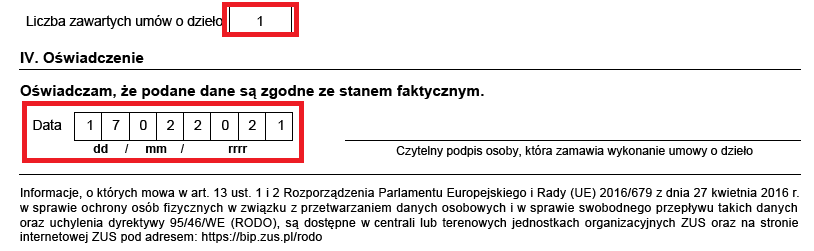 Zapisz dokument na dysku swojego komputera. Ułatwi to ewentualną korektę. Podpisz dokument RUD.Jak złożyć korektę RUD (do samodzielnego wypełnienia i wydruku)Otwórz dokument RUD (wcześniej zapisany na dysku swojego komputera) i zaznacz na nim checkbox [Korekta zgłoszenia].Wyświetli się wcześniej uzupełniony dokument, w którym możesz wprowadzić zmiany. Jeśli nie zapisałeś pierwszorazowego dokumentu RUD i chcesz wykonać korektę, otwórz dokument RUD i zaznacz checkbox [Korekta zgłoszenia]. Dokument będzie pusty i musisz go uzupełnić ponownie i nanieść odpowiednie zmiany.Ważne!Wprowadź zmiany tam gdzie jest to konieczne. Jeśli usuniesz pozycję umowy lub jej ponownie nie wprowadzisz, uznamy, że ją wycofałeś.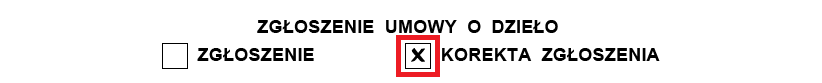 Na ostatniej stronie podaj datę dokumentu RUD, który korygujesz oraz wymień jakie dane korygujesz względem pierwotnego dokumentu. 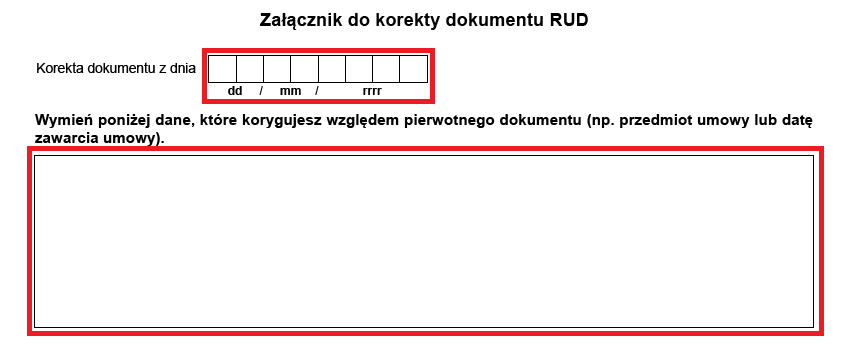 Napisz dokładnie jakie dane korygujesz. Jest to bardzo ważne, zwłaszcza gdy w RUD wykazałeś kilku wykonawców lub kilka umów.Przykład 1W RUD przekazanym do ZUS wykazałeś jednego wykonawcę i jedną umowę, w której korygujesz datę zawarcia umowy. W takiej sytuacji wskaż datę, którą korygujesz i nową datę. Przykład 2W RUD przekazanym do ZUS wykazałeś jednego wykonawcę i kilka umów. W jednej z nich korygujesz datę zawarcia umowy, a w drugiej przedmiot umowy.W takiej sytuacji napisz np. tak:- umowa z poz. 1 – koryguję datę zawarcia umowy z …. na…- umowa z poz. 4 - koryguję przedmiot umowy z ….. na……Przykład 3W RUD przekazanym do ZUS wykazałeś kilku różnych wykonawców. Musisz skorygować dane dotyczące dwóch wykonawców. W takiej sytuacji wskaż, którego wykonawcy (pozycja) i której umowy (jeśli jest więcej niż jedna) dotyczy korekta np.:- wykonawca Jan Kowalski (poz. II.b) umowa z poz. 1 – koryguję datę zawarcia umowy z …. na… oraz umowa z poz. 4 - koryguję przedmiot umowy z ….. na……- wykonawca Piotr Nowak (poz. II.f) umowa z poz. 1 – koryguję datę rozpoczęcia wykonywania dzieła z …. na…